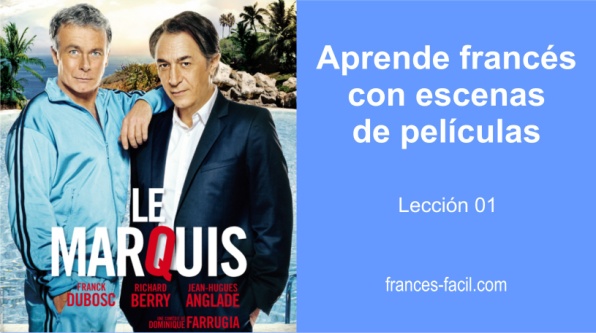 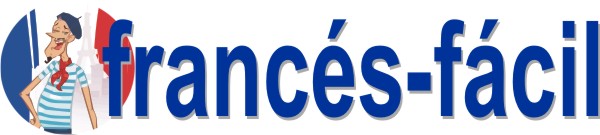 Exercice de traduction des dialogues du film: LE MARQUIS - Scène 01Regarde et écoute attentivement la vidéo plusieurs foisCherche dans le dictionnaire les mots que tu ne connais pas. Dialogues en françaisDialogues en espagnolBonsoir MonsieurBonsoirSalutBonsoir MonsieurBonsoirAh, désolé on ferme MonsieurC'est pas à dix-sept heures trente?Il est dix-sept heures trente!Depuis le temps que je me jure d'en changerOn ouvre le matin à neuf heuresVous allez me trouver anxieux mais j'aime pas l'idée de garder une grosse somme sur moiUne grosse somme?Ah oui, quand mêmeSuivez-moi, vous avez tout à fait raison, on est jamais à l'abri d'un volOui, vous avez raison on est jamais à l'abriEt tu me prends pas pour un con, tu désactives l'alarmeOuiEh… Tape le bon code hein!Excusez-moi, éloignez-vous un petit peu, je ne distingue pas bien les chiffresMerciVitre pare balle… Notre dernière nouveautéMais putain! C'était pas prévu ça!C'est qu'en matière de sécurité on informe rarement les cambrioleursAlors, l'argent… Oh ben je vais le garderVous savez, question bonus on est pas trader en agenceMais… Mais vous êtes en train de me voler là?Ah…Y a de ça oui… Ahhh ben, je suis banquier hein!Ouvre immédiatement cette vitre!Seule la police peut débloquer le systèmeElle sera là d'ici soixante secondesJe le savais… Depuis ce matin j'avais le pressentiment que ça se passerait malC'est de ma faute aussi, pourquoi je m'écoute pas?Cinquante-six secondes… Faut pas traîner, làJe sais pas ce qui me retient de…De… Me mettre une baffe? Vous pouvez pas Monsieur, c'est la vitreQuarante-cinq secondes… Si j'étais vous je me dépêcheraisQuarante Trente-neuf Trente-huitTrente-septTrente-sixTrente-cinqTrente-quatreTrente-troisTrente-deuxJésusUn hod-up qui finit avec un excédent bancaire, t'as fait fort là?Je vais te rembourser Jo, je te jureComment tu disais déjà qu'elle était ton idée?Je crois que j'ai dit… génialeOui… c'est ça, ouiEt tu peux me rappeler les grandes lignes?Je t'ai demandé de me prêter cent mille euros pour appâter le banquierLe principe de "Sésame ouvre-toi" quoi!Et ça s'est plutôt referméOuais…Tu sais que je suis obligé de marquer le coup, j'ai pas le choixC'est une question de réputationNon, fais pas ça Jo, tu vas le regretterC'est toi qui va finir dans une décharge municipale et c'est moi qui regrette?Curieux comme point de vue…Tes cent mille euros, je peux les multiplier par milleAh ouaisEt comment?